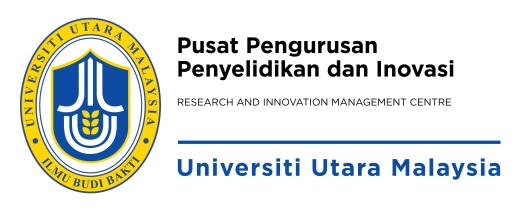 BORANG TEMPAHAN PERJALANAN UDARAMAKLUMAT PEMOHONMAKLUMAT PENERBANGANJenis PenerbanganKelas PenerbanganDestinasi (Pergi dan Balik)NOTA PENTING :Setiap borang hanya untuk satu sistem penerbangan sahaja. Sekiranya anda menggunakan sistem penerbangan yang berbeza, sila isi borang secara berasingan bagi tujuan penyediaan waran.Sila sertakan :Pohon kemukakan borang yang lengkap diisi kepada RIMC melalui : Pertanyaan  : 04-928 4771shuhada/nhh/ariff/dsue/Borang_Tempahan Perjalanan Udara_RIMC_edited 20.12.20Nama:::No. Per.No. Per.No. Per.::No. KP.:::No. PassportNo. PassportNo. PassportNo. Passport:Jawatan::::::::Tel.:::H/P.H/P.: : : E-mel::::::::Kod S/O(Jika berkenaan)Kod S/O(Jika berkenaan):No. Enrich(Jika berkenaan)No. Enrich(Jika berkenaan)::::MASAir AsiaFireflyMalindo AirLain-lain  ______________PerniagaanEkonomiDARIKETARIKHMASATandatangan: ___________________Tarikh :  ___________________Surat kelulusan Pengarah RIMC/dokumen jemputan berkaitan dengan tempahan perjalanan.Bagi tempahan ke luar negara, sila sertakan Lampiran A yang telah diluluskan TNC (A&A)/TNC (P&I).E-mel:rimc@uum.edu.my  ATAUFaks:04-928 4756